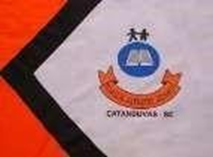 ATIVIDADE 18Queridos Alunos, tudo bem com vocês? Esta semana iremos relembrar as nossas festas juninas, que nos trazem muitas saudades. No mês de junho é tradição comemorarmos São João com Festas Juninas, com comidas típicas, danças, enfeites, fogueiras e outras coisas mais. Nesta semana vamos nos descontrair e trabalhar atividades relacionadas ao mês de junho. Com muita alegria e atenção leia, copie, interprete e ilustre a música: “Caipirinha Elegante”. E após resolva as questões. CAIPIRINHA ELEGANTEGilda Figueiredo PadilhaMeu vestido de chitão Foi presente da vovóRenda, babado e fita...Veja só! Estou bonita?Sou caipira eleganteAndo sempre bem trajada.Até logo, minha gente,Que a festança está animada! Para onde vai a caipirinha? _______________________________________________________________________Como é o seu vestido? _______________________________________________________________________Quem é a autora da música?_______________________________________________________________________Escreva 10 palavras com: 1 sílaba, 2 sílabas, 3 sílabas e 4 sílabas: ___________________________________________________________________________________________________________________________________________________________________________________________________________________________________________________________________________________________________________________________________________________________________Forme um acróstico de frases com a palavra São João. SÃOJOÃOEscreva todas as palavras que você conhece e que são relacionadas as Festas Juninas. ______________________________________________________________________________________________________________________________________________Observação: não esqueça de treinar a leitura e escrita, você precisa continuar melhorando, no seu dia a dia. Também continue treinando a letra cursiva. MATEMÁTICAObserve a tabela de preços da quermesse “Arraial Junino” que Pedrinho ajudou a construir na sua escola. Em seguida, resolva o que se pede. Mirela quer comprar 2 Refrigerantes, 1 Cachorro Quente e 1 pedaço do delicioso Bolo de Fubá. Quanto ela deverá pagar?R:_____________________________________________________________________Chico tem 15 reais e quer gastar tudo em fichas para Brincadeiras. Quantas fichas ele poderá comprar com este dinheiro? Sobrará ainda um pouco de dinheiro de Chico? R:_____________________________________________________________________Qual é o valor do Cachorro Quente? R:_____________________________________________________________________Qual o produto de maior valor? E o de menor valor?R:_____________________________________________________________________Qualquer dúvida entrar em contato via WhatsApp. Atenciosamente, Professora Roseli. 